Banana PancakesJack Johnson 2001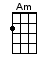 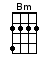 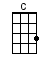 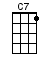 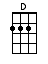 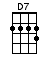 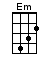 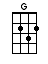 INTRO:  / 1 2 3 4 /                  |[Am]             |[Am]             |[G]              |[G]A|------5---------|-----------------|-------5---------|-----------------|E|--5-7---7-5-3-0-|3-5--------------|---5-7---7-5-3-0-|-3---------------|C|----------------|-----------------|-----------------|-----------------|G|----------------|-----------------|-----------------|-----------------|  1 + 2 + 3 + 4 + | 1 + 2 + 3 + 4 + | 1 + 2 + 3 + 4 + | 1 + 2 + 3 + 4 + |Well can’t you see that it’s just [Am] raining[Am] There ain’t no need to go out-[G]side [G] But [D7] ba-byYou [G] hardly even [D7] notice[Am] When I try to [C7] show youThis [G] song is meant to [D7] keep ya’From [Am] doin’ what you’re [C7] supposed to[G] Wakin’ up too [D7] early[Am] Maybe we could [C7] sleep in[G] Make you banana [D7] pancakesPre-[Am]tend like it’s the [C7] weekend [Am] now[Am] We could pretend it all the [G] time[G] Can’t you see that it’s just [Am] raining?[Am] Ain’t no need to go out-[G]side[G] But just [D7] may-beHa-[G]la ka uku-[D7]lele[Am] Mama made a [C7] baby[G] Really don’t mind to [D7] practice‘Cause [Am] you’re my little [C7] lady[G] Lady, lady [D7] love me‘Cause I [Am] love to lay you [C7] lazy[G] We could close the [D7] curtains Pre-[Am]tend like there’s no [C7] world out-[Am]side[Am] We could pretend it all the [G] time[G] And can’t you see that it’s just [Am] raining?[Am] Ain’t no need to go out-[G]side[G] Ain’t no need, ain’t no [Am] need[Am] Mmm mmm mmm [G] mmmm[G] Can’t you see, can’t you [Am] see?[Am] Rain all day and I don’t [G] mindBRIDGE:[G] But the [Am] telephone’s singin’, ringin’[Am] It’s too early, don’t pick it [D] up[D] We don’t need to we got [Am] everything we need right hereAnd [Am] everything we need is e-[D]nough [D] Just so easy when the [Bm] whole world fits inside of your armsDo we [Em] really need to pay attention [C] to the alarmWake up [G] slow, mmm [D] mmm, wake up [G] slow[G] But [D7] ba-byYou [G] hardly even [D7] notice[Am] When I try to [C7] show youThis [G] song is meant to [D7] keep ya’From [Am] doin’ what you’re [C7] supposed to[G] Wakin’ up too [D7] early[Am] Maybe we could [C7] sleep in[G] Make you banana [D7] pancakesPre-[Am]tend like it’s the [C7] weekend [Am] now[Am] We could pretend it all the [G] time[G] Can’t you see that it’s just [Am] raining?[Am] Ain’t no need to go out-[G]side[G] Ain’t no need, ain’t no [Am] need[Am] Rain all day and I really [G] really, really don’t mind[G] Can’t you see, can’t you [Am] see?[Am] You gotta wake up [G] slowwww.bytownukulele.ca